معلومات شخصية:       عبـــاس الزهرةABBAS ZOHRA شارع 18 افريل 1945، دائرة قصر الشلالة، ولاية تيارت،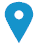 الجزائر، 14002.  ABBASZOHRA89@ yahoo.fr 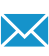 الجنسية: جزائرية                     ـــــــــــــــــــــــــــــــــــــــــــــــــــــــــــــــــــــــــــــــــــــــــالمؤهلات العلمية:2007  بكالوريا في الآداب والعلوم الانسانية.2010  ليسانس في علم الاجتماع، جامعة عبد الحميد بن باديس، مستغانم2012  ماستر في علم الاجتماع العائلي، نفس الجامعة.2013 التسجيل الأول في الدكتوراه علم الاجتماع، نفس الجامعة.               ــــــــــــــــــــــــــــــــــــــــــــــــــــــــــــــــــــــــــــــــــــــــــــمشاركة في عدد من الملتقيات العلمية داخل الجزائر.